Psalm 1261  When the Lord restored the fortunes of Zion, •
   then were we like those who dream.
2  Then was our mouth filled with laughter •
   and our tongue with songs of joy.
3  Then said they among the nations, •
   ‘The Lord has done great things for them.’
4  The Lord has indeed done great things for us, •
   and therefore we rejoiced.
5  Restore again our fortunes, O Lord, •
   as the river beds of the desert.
6  Those who sow in tears •
   shall reap with songs of joy.
7  Those who go out weeping, bearing the seed, •
   will come back with shouts of joy,
      bearing their sheaves with them.Glory to the Father and to the Sonand to the Holy Spirit;as it was in the beginning is nowand shall be for ever. Amen.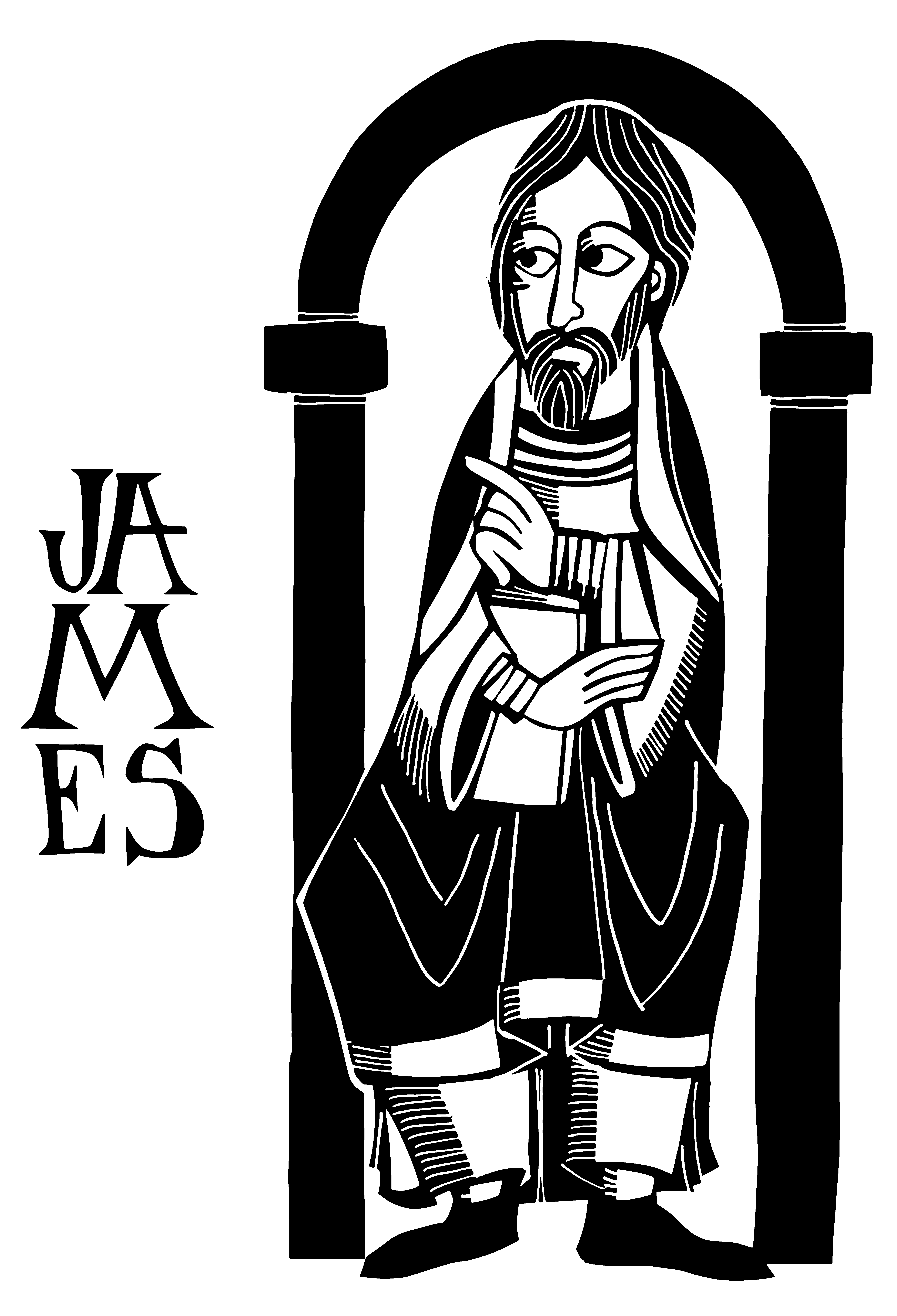 CollectMerciful God,whose holy apostle Saint James,leaving his father and all that he had,was obedient to the calling of your Son Jesus Christand followed him even to death:help us, forsaking the false attractions of the world,to be ready at all times to answer your call without delay;through Jesus Christ your Son our Lord,who is alive and reigns with you,in the unity of the Holy Spirit,one God, now and for ever.Amen.2 Corinthians 4.7-157 But we have this treasure in clay jars, so that it may be made clear that this extraordinary power belongs to God and does not come from us. 8We are afflicted in every way, but not crushed; perplexed, but not driven to despair; 9persecuted, but not forsaken; struck down, but not destroyed; 10always carrying in the body the death of Jesus, so that the life of Jesus may also be made visible in our bodies. 11For while we live, we are always being given up to death for Jesus’ sake, so that the life of Jesus may be made visible in our mortal flesh. 12So death is at work in us, but life in you. 13 But just as we have the same spirit of faith that is in accordance with scripture—‘I believed, and so I spoke’—we also believe, and so we speak, 14because we know that the one who raised the Lord Jesus will raise us also with Jesus, and will bring us with you into his presence. 15Yes, everything is for your sake, so that grace, as it extends to more and more people, may increase thanksgiving, to the glory of God. Matthew 20.20-2820 Then the mother of the sons of Zebedee came to him with her sons, and kneeling before him, she asked a favour of him. 21And he said to her, ‘What do you want?’ She said to him, ‘Declare that these two sons of mine will sit, one at your right hand and one at your left, in your kingdom.’ 22But Jesus answered, ‘You do not know what you are asking. Are you able to drink the cup that I am about to drink?’ They said to him, ‘We are able.’ 23He said to them, ‘You will indeed drink my cup, but to sit at my right hand and at my left, this is not mine to grant, but it is for those for whom it has been prepared by my Father.’ 24 When the ten heard it, they were angry with the two brothers. 25But Jesus called them to him and said, ‘You know that the rulers of the Gentiles lord it over them, and their great ones are tyrants over them. 26It will not be so among you; but whoever wishes to be great among you must be your servant, 27and whoever wishes to be first among you must be your slave; 28just as the Son of Man came not to be served but to serve, and to give his life a ransom for many.’ Post Communion PrayerAlmighty God,who on the day of Pentecostsent your Holy Spirit to the apostleswith the wind from heaven and in tongues of flame,filling them with joy and boldness to preach the gospel:by the power of the same Spiritstrengthen us to witness to your truthand to draw everyone to the fire of your love;through Jesus Christ our Lord.Lord God, the source of truth and love,keep us faithful to the apostles’ teaching and fellowship,united in prayer and the breaking of bread,and one in joy and simplicity of heart,in Jesus Christ our Lord.Amen.NOTICES:At the end of the service please place your service booklet in the box provided at the back of church and take this sheet home with you.We are continuing to support the Government’s advice to use the NHS Test & Trace system so we ask you to fill in the contact sheet and place this in a separate box at the back of church. Please do not fold the sheet. For the time enter the time of the service you are attending. If you are using the NHS app the QR code is displayed at the back of church and in the porch.Changes in Covid rulesCovid Step 4The Government has removed the legal requirement for social distancing and face coverings. People are encouraged to wear face coverings in crowded public spaces. We ask everyone attending services to respect the Government’s advice and to take personal responsibility for the health of others as well as themselves.We will continue to make available the NHS QR code and paper copies of the Test and Trace form. Based on current levels of Covid infection we will defer the resumption of congregational singing during Sunday services over the summer, but hope this may restart from mid September following the next PCC meeting.The following parts of our usual worship remain suspended; Offertory, collection plate passed during Offertory hymn, Peace, sharing of the Chalice.We will continue to observe good practice to protect health during the Prayer of Consecration; the Celebrant will not sing at the altar, the Eucharistic elements will remain covered during the prayer, the Celebrant will use hand sanitiser before handling the Eucharistic elements.At the administration of Holy Communion the Celebrant will resume saying the words of giving Communion.Arrangements for weddings and funerals will differ in that where families or couples wish to invite or include a greater number of people and to sing during the service we will respect that decision. Our usual encouragement to follow Government advice remains in place as does the provision of NHS Test and Trace facilities. Where a member of the clergy feels that the numbers present may constitute a risk to their own health or that of those attending they may decline to officiate at the service.Forthcoming services:25th July  	St James – Trinity 89.30am    Holy Communion at St Mary’s11.00am  Morning Prayer at St Peter’s1st August	Trinity 99.30am   Morning Prayer at St Mary’s11.00am Morning Prayer and Baptism at St Peter’s8th August	Trinity 109.30am    Holy Communion at St Mary’s11.00am  Holy Communion at St Peter’s15th August	The Blessed Virgin Mary / Trinity 119.30am   Morning Prayer at St Mary’s11.00am Holy Communion at St Peter’s22nd August	Trinity 129.30am   Holy Communion at St Mary’s11.00am Morning Prayer at St Peter’s29th August	Trinity 1310.30am  Benefice Communion at St Mary’sFoodbank The following items are in short supply and would be appreciated:Tinned potatoes, whole or mashed. Pasta sauce.Puddings eg Angel DelightUHT milk